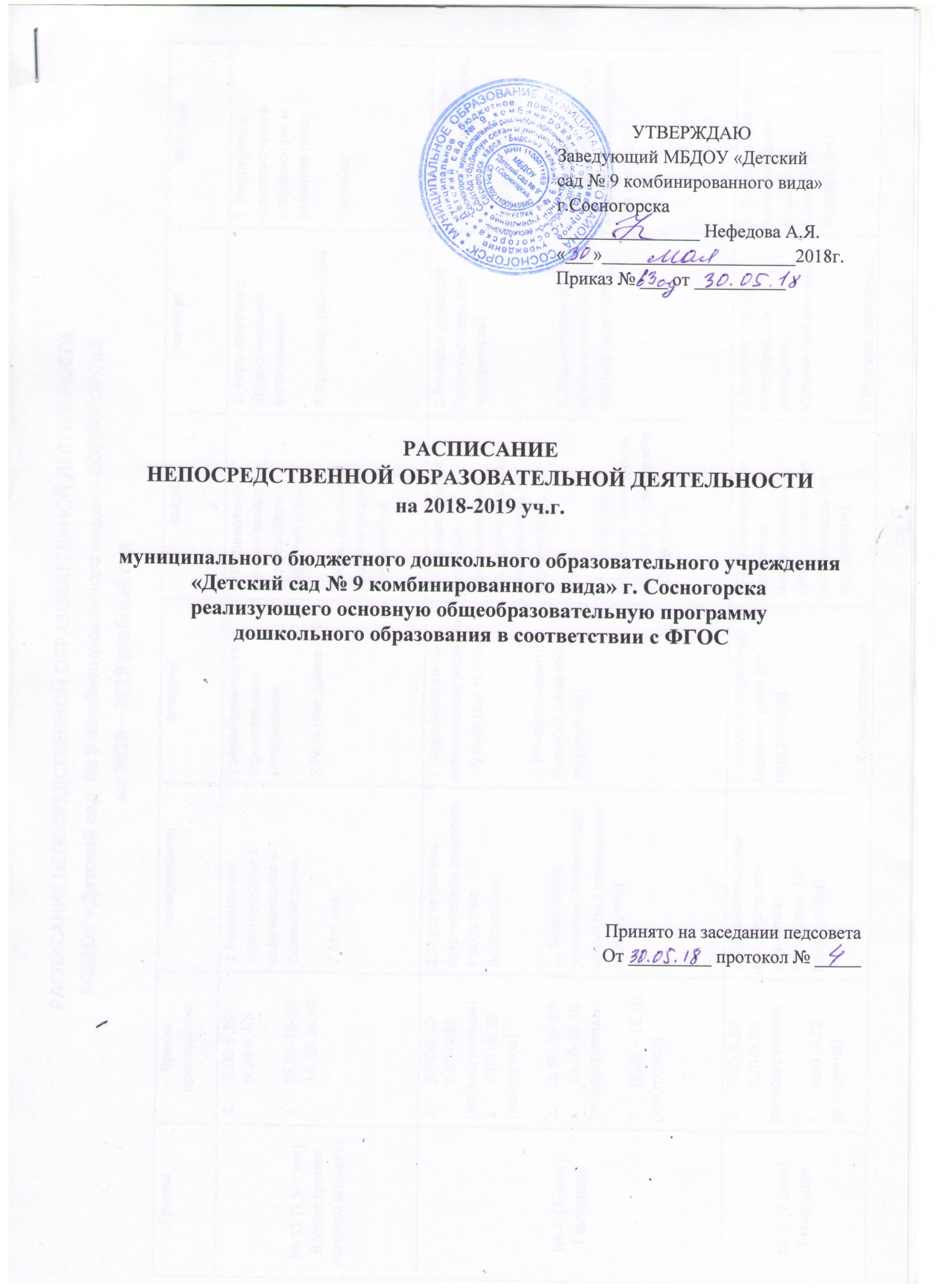 РАСПИСАНИЕ НЕПОСРЕДСТВЕННОЙ ОБРАЗОВАТЕЛЬНОЙ ДЕЯТЕЛЬНОСТИ  МБДОУ «Детский сад  № 9 комбинированного вида» г.СОСНОГОРСКАна 2018 – 2019 учебный годГруппаВремя проведенияпонедельниквторниксредачетвергпятница№ 11 (1,5-2 лет)Вторая группа Раннего возраста 1.      9.00-9.10         9.20-9.302.     16.00-16-10         16.20-16.301.Расширение ориентировки в окружающем и развитие речи2.Музыка1.Игры-занятия со строительным материалом2.Развитие движений1. Расширение ориентировки в окружающем и развитие речи2.Игры занятия с дидактическим материалом1. Игры занятия с дидактическим материалом2.Развитие движений1. Расширение ориентировки в окружающем и развитие речи 2.музыка № 4  (2-3лет)1 младшая1.      9.00-9.10         9.20-9.30(по подгруппам)1.      9.00 -9.10(вся группа)2.     16.00-16-10         16.20-16.30 (по подгруппам)2.     16.00 – 16.10(вся группа)1.Художественно-эстетическое развитие. Рисование. (по подгруппам)2. Физическое развитие. Физическая культура в помещении  (вся группа)1. Художественно-эстетическое развитие. Музыка (вся группа)2. Речевое развитие.Развитие речи (по подгруппам)1. Познавательное развитие.Познавательно-исследовательская деятельность (по подгруппам)2.Физическое развитие. Физическая культура в помещении (вся группа)1.Речевое развитие.Развитие речи (по подгруппам)2. Художественно-эстетическое развитие. Музыка (вся группа)1. Художественно-эстетическое развитие. Лепка. (по подгруппам)2. Физическое развитие. Физическая культура в помещении(вся группа)№ 2  (2-3лет)1 младшая1.      9.00-9.10         9.20-9.30(по подгруппам)1.      9.00 -9.10(вся группа)2.     16.00-16-10         16.20-16.30 (по подгруппам)2.     16.00 – 16.10(вся группа)1.Художественно-эстетическое развитие. Рисование. (по подгруппам)2. Физическое развитие. Физическая культура в помещении (вся группа)1. Речевое развитие.Развитие речи (по подгруппам)2.  Художественно-эстетическое развитие. Музыка (вся группа)1.Познавательное развитие.Познавательно-исследовательская деятельность (по подгруппам)2.Физическое развитие. Физическая культура в помещении (вся группа)1. Художественно-эстетическое развитие. Музыка (вся группа)2. Речевое развитие.Развитие речи (по подгруппам)1. Художественно-эстетическое развитие. Лепка. (по подгруппам)2. Физическое развитие. Физическая культура в помещении (вся группа)№ 1 (3-4лет)2  младшая   1.    9.00-9.15       9.25-9.40 (по подгруппам)1.    9.00-9.15(вся группа)2.    16.00-16-15        16.25-16.35(по подгруппам)2.    16.00-16.15(вся группа)1. Художественно-эстетическое развитие. Музыка (вся группа)2. Физическое развитие. Физическая культура (вся группа)1. Физическое развитие. Физическая культура (вся группа)2. Познавательное развитие.Познавательно-исследовательская деятельность Ч/Н +Ознакомление с миром природы Ч/Н ( по подгруппам)1. Познавательное развитие.Формирование элементарных математических представлений (по подгруппам)2. Физическое развитие. Физическая культура (вся группа)1. Художественно-эстетическое развитие. Музыка (вся группа)2. Художественно-эстетическое развитие.Рисование. (по подгруппам)1. Речевое развитие.Развитие речи (по подгруппам)2. Художественно-эстетическое развитие.Лепка Ч/Н + Аппликация Ч/Н(по подгруппам)№ 3 (3-4лет)2  младшая   1.    9.00-9.15       9.25-9.40 (по подгруппам)1.    9.00-9.15(вся группа)2.    16.00-16-15        16.25-16.35(по подгруппам)2.    16.00-16.15(вся группа)1 Физическое развитие. Физическая культура  (вся группа)2 Художественно-эстетическое развитие.Рисование (по подгруппам)1. Речевое развитие.Развитие речи (по подгруппам)2. Физическое развитие. Физическая культура (вся группа) 1. Познавательное развитие.Формирование элементарных математических представлений(по подгруппам)2. Художественно-эстетическое развитие. Музыка (вся группа)1. Художественно-эстетическое развитие.Лепка Ч/Н + Аппликация Ч/Н (по подгруппам)2. Физическое развитие. Физическая культура  (вся группа)1. Художественно-эстетическое развитие. Музыка (вся группа)2. Познавательное развитие.Познавательно-исследовательская деятельность Ч/Н +Ознакомление с миром природы Ч/Н(по подгруппам)№ 9 (4-5лет)Средняя1.    9.00-9.202.   9.30-9.501. Художественно-эстетическое развитие.Рисование 2 Физическое развитие. Физическая культура 1 . Художественно-эстетическое развитие. Музыка 2. Речевое развитие.Развитие речи1 Физическое развитие. Физическая культура 2. Познавательное развитие.Познавательно-исследовательская деятельность Ч/Н +Ознакомление с миром природы Ч/Н1. Познавательное развитие.Формирование элементарных математических представлений2. Художественно-эстетическое развитие. Музыка .1. Художественно-эстетическое развитие.Лепка Ч/Н + Аппликация Ч/Н2. Физическое развитие. Физическая культура № 5 (4-5лет)Средняя1.    9.00-9.202.   9.30-9.501. Художественно-эстетическое развитие.Рисование2. Художественно-эстетическое развитие. Музыка 1. Речевое развитие.Развитие речи2. Физическое развитие. Физическая культура 1. Художественно-эстетическое развитие. Музыка 2. Познавательное развитие.Формирование элементарных математических представлений.1. Физическое развитие. Физическая культура 2. Познавательное развитие.Познавательно-исследовательская деятельность Ч/Н +Ознакомление с миром природы Ч/Н1 Физическое развитие. Физическая культура 2. Художественно-эстетическое развитие.Лепка Ч/Н + Аппликация Ч/Н№ 6 (5-6лет)старшая1.    9.00-9.252.   9.35-10.003.   10.10-10-351. Речевое развитие.Развитие речи2. Социально-коммуникативное развитие. Безопасность. Ч/Н3. Физическое развитие. Физическая культура 1. Познавательное развитие.Формирование элементарных математических представлений.2. Художественно-эстетическое развитие. Музыка 3. Художественно-эстетическое развитие.Рисование 1. Художественно-эстетическое развитие.Лепка Ч/Н + Аппликация Ч/Н2. Познавательное развитие.Ознакомление с миром природы 3. Физическое развитие. Физическая культура 1. Художественно-эстетическое развитие.Рисование 2. Физическое развитие. Физическая культура 3. Познавательное развитие.Познавательно-исследовательская деятельность Ч/Н +Приобщение к социокультурным ценностям  Ч/Н1 . Речевое развитие.Развитие речи2. Художественно-эстетическое развитие. Музыка № 7 (5-6лет)старшая1.    9.00-9.252.   9.35-10.003.   10.10-10-351. Речевое развитие.Развитие речи2. Физическое развитие. Физическая культура 1. Познавательное развитие.Формирование элементарных математических представлений.2. Художественно-эстетическое развитие.Рисование 3. Художественно-эстетическое развитие. Музыка 1. Художественно-эстетическое развитие.Лепка Ч/Н + Аппликация Ч/Н2. Физическое развитие. Физическая культура 3. Познавательное развитие.Ознакомление с миром природы 1. Познавательное развитие.Познавательно-исследовательская деятельность Ч/Н +Приобщение к социокультурным ценностям  Ч/Н2. Речевое развитие.Развитие речи3. Художественно-эстетическое развитие. Музыка 1. Художественно-эстетическое развитие.Рисование 2. Социально-коммуникативное развитие. Безопасность. Ч/Н3. Физическое развитие. Физическая культура № 8 (6-7лет) подготовительная1.   9.00-9.302.   9.40-10.103.   10.20-10-503.   16.00-16.301. Познавательное развитие.Формирование элементарных математических представлений.2. Художественно-эстетическое развитие.Рисование 3.   Художественно-эстетическое развитие. Музыка 1. Речевое развитие.Развитие речи2. Художественно-эстетическое развитие.Лепка Ч/Н + Аппликация Ч/Н3. Физическое развитие. Физическая культура 1. Познавательное развитие.Ознакомление с миром природы 2. Художественно-эстетическое развитие. Музыка 3. Познавательное развитие.Формирование элементарных математических представлений.1. Речевое развитие.Развитие речи2. Художественно-эстетическое развитие.Рисование 3. Физическое развитие. Физическая культура 1. Познавательное развитие.Познавательно-исследовательская деятельность Ч/Н +Приобщение к социокультурным ценностям  Ч/Н2. Социально-коммуникативное развитие. Безопасность. .(3 раз в месяц)3. Физическое развитие. Физическая культура (вечер)№ 10 (6-7лет) подготовительная1.   9.00-9.302.   9.40-10.103.   10.20-10-501. Художественно-эстетическое развитие.Лепка Ч/Н + Аппликация Ч/Н2 Познавательное развитие.Познавательно-исследовательская деятельность Ч/Н +Приобщение к социокультурным ценностям  Ч/Н3. Физическое развитие. Физическая культура 1. Познавательное развитие.Формирование элементарных математических представлений.2. Художественно-эстетическое развитие.Рисование 3. Физическое развитие. Физическая культура 1. Речевое развитие.Развитие речи2. Познавательное развитие.Формирование элементарных математических представлений.3. Художественно-эстетическое развитие. Музыка 1. Познавательное развитие.Ознакомление с миром природы  2. Художественно-эстетическое развитие.Рисование 3. Физическое развитие. Физическая культура 1. Речевое развитие.Развитие речи2. Социально-коммуникативное развитие. Безопасность.(3 раз в месяц)3. Художественно-эстетическое развитие. Музыка 